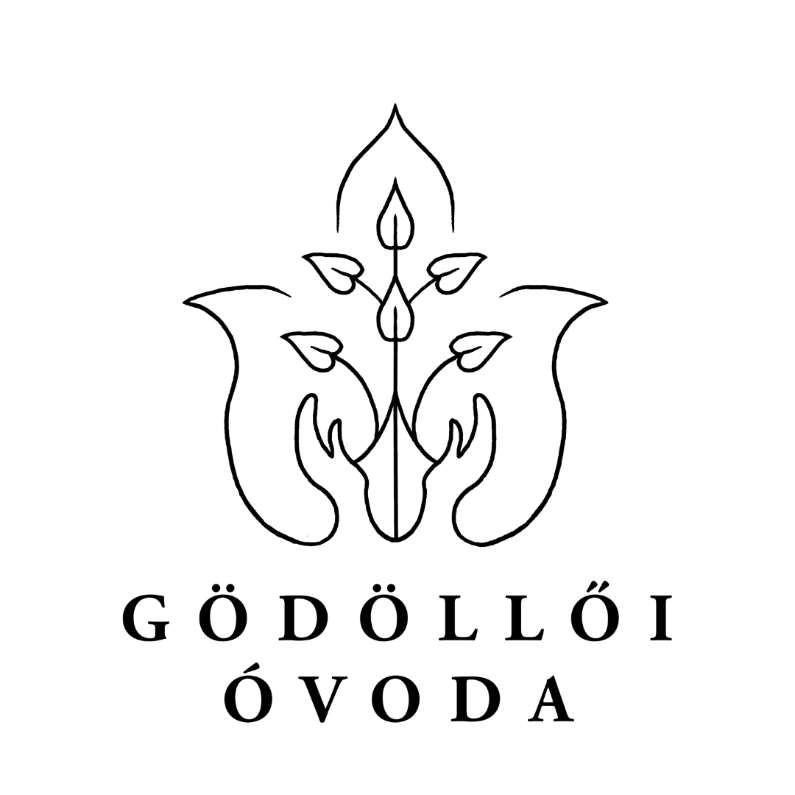 			Gödöllői Óvoda	 		2100 Gödöllő, Szent János u. 8.Telefon: 06-28/430-243OM azonosító: 032706email: godolloiovoda@gmail.com______________________________________________________Különös közzétételi listaA kormány 229/2012 (VIII. 28.) kormányrendelete a nemzeti köznevelésről szóló törvény végrehajtásáról 23.§-a értelmében az alábbi adatokat tesszük közzé:1.) Óvodapedagógusok száma: 3 fő2.) Dajkák száma: 1 fő3.) Óvodatitkár száma: 3 fő
4.) Pedagógiai asszisztensek száma: 1 fő5.) Gyógypedagógus: 3 fő6.) Óvodai csoportok száma 2023/2024 évbenGödöllői Óvoda                                                                                   Gödöllői Óvoda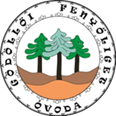 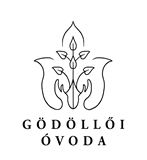 2100 Gödöllő, Szent János u. 8.                                                                Fenyőliget TagóvodájaTelefon: 06-28/430-243                                                                              2100 Gödöllő, Táncsics M. út 1.	OM azonosító: 032706                                                                               Telefon: 06/28/413-306                                                              email: godolloiovoda@gmail.com                                                             email : fenyoligetovi@gmail.com     Különös közzétételi listaA kormány 229/2012 (VIII. 28.) kormányrendelete a nemzeti köznevelésről szóló törvény végrehajtásáról 23.§-a értelmében az alábbi adatokat tesszük közzé:1.) Óvodapedagógusok száma: 12 fő
2.) Dajkák száma: 6 fő3.) Pedagógiai asszisztensek száma: 2 fő4.) Óvodai csoportok száma 2023/2024 évben Gödöllői Óvoda		                   Gödöllői Óvoda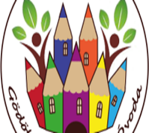 2100 Gödöllő, Szent János u. 8.       Kastélykert TagóvodájaTelefon: 06-28/430-243	                             2100 Gödöllő, Martinovics utca 16.OM azonosító: 032706	                       Telefon: 06-28/420-786email: godolloiovoda@gmail.com		                    email: martinovicsovoda@gmail.comKülönös közzétételi listaA kormány 229/2012 (VIII. 28.) kormányrendelete a nemzeti köznevelésről szóló törvény végrehajtásáról 23.§-a értelmében az alábbi adatokat tesszük közzé:1.) Óvodapedagógusok száma: 8 fő

2.) Dajkák száma: 4 fő3.) Pedagógiai asszisztensek száma: 1 fő4.) Óvodai csoportok száma 2023/2024 évben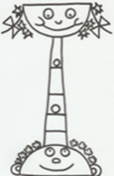 Gödöllői Óvoda			             Gödöllői Óvoda2100 Gödöllő, Szent János u. 8.		Mesék Háza TagóvodaTelefon: 06-28/430-243			2100 Gödöllő, Szent János utca 6.OM azonosító: 032706			Telefon: 06-28/430-243email: godolloiovoda@gmail.com		email: mesekhazaovoda@gmail.com________________________________________________________________________________Különös közzétételi listaA kormány 229/2012 (VIII. 28.) kormányrendelete a nemzeti köznevelésről szóló törvény végrehajtásáról 23.§-a értelmében az alábbi adatokat tesszük közzé:1.) Óvodapedagógusok száma: 10 fő

2.) Dajkák száma: 5 fő3.) Pedagógiai asszisztensek száma: 2 fő4.) Óvodai csoportok száma 2023/2024 évbenGödöllői Óvoda			Gödöllői Óvoda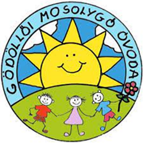 2100 Gödöllő, Szent János u. 8.		Mosolygó TagóvodájaTelefon: 06-28/430-243			2100 Gödöllő, Kazinczy krt. 32.OM azonosító: 032706			Telefon: 06-28/413-348email: godolloiovoda@gmail.com	 email : ovoda.kazinczy@gmail.comKülönös közzétételi listaA kormány 229/2012 (VIII. 28.) kormányrendelete a nemzeti köznevelésről szóló törvény végrehajtásáról 23.§-a értelmében az alábbi adatokat tesszük közzé:1.) Óvodapedagógusok száma: 7 fő
2.) Dajkák száma: 4 fő3.) Pedagógiai asszisztensek száma: 2 fő4.) Óvodai csoportok száma 2023/2024 évbenGödöllői Óvoda	                  Gödöllői Óvoda2100 Gödöllő, Szent János u. 8.                                                                     Palotakert Tagóvoda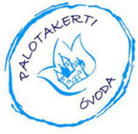 Telefon: 06-28/430-243                                                                              2100 Gödöllő, Palota-kert 17-18.OM azonosító: 032706                                                                               Telefon: 06/28/410-916                                                              email: godolloiovoda@gmail.com                                                             email: pkertovoda@gmail.com
__________________________________________________________________________________________Különös közzétételi listaA kormány 229/2012 (VIII. 28.) kormányrendelete a nemzeti köznevelésről szóló törvény végrehajtásáról 23.§-a értelmében az alábbi adatokat tesszük közzé:1.) Óvodapedagógusok száma: 11 fő
2.) Dajkák száma: 7 fő3.) Pedagógiai asszisztensek száma: 2 fő4.) Óvodai csoportok száma 2023/2024 évbenGödöllői Óvoda			Gödöllői Óvoda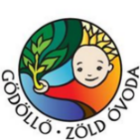 2100 Gödöllő, Szent János u. 8.		Zöld TagóvodájaTelefon: 06-28/430-243			2100 Gödöllő, Batthyány L. u. 34-36.OM azonosító: 032706			Telefon: 06/28/510-750email: godolloiovoda@gmail.com	email : zold.ovi@gmail.comKülönös közzétételi listaA kormány 229/2012 (VIII. 28.) kormányrendelete a nemzeti köznevelésről szóló törvény végrehajtásáról 23.§-a értelmében az alábbi adatokat tesszük közzé:1.) Óvodapedagógusok száma: 12 fő
2.) Dajkák száma: 8 fő3.) Pedagógiai asszisztensek száma: 6 fő4.) Óvodai csoportok száma 2023/2024 évbenAz óvoda megnevezéseGödöllői ÓvodaAz óvoda címe, székhelye, megnevezése, elérhetősége2100 Gödöllő Szent János u. 8.
Tel: 28-430-243
E-mail: godolloiovoda@gmail.com
Óvodavezető: dr. Pappné Pintér Csilla
Telefon: 20/917-3717Alapító okirat száma101/39-14/2021OM azonosító032706ebbőlFelsőfokú végzettséggel rendelkezik 3 főebbőlSzakvizsgázott 1 főebbőlVezető óvodapedagógus- közoktatás vezető 1 főebbőldajkai végzettséggel rendelkezik1 főebbőlFelsőfokú végzettséggel rendelkezik 3 főebbőlSzakvizsgázott 3 főCsoport száma, neveLétszám(2023. októberi adatok)1.I./1.    Csillag csoport 25összesen:25Az óvoda megnevezéseFenyőliget TagóvodaAz óvoda címe, székhelye, megnevezése, elérhetősége2100 Gödöllő Táncsics Mihály u. 1.
E-mail: fenyoligetovi@gmail.com
Óvodavezető: Csepreginé Máriási Zsuzsanna
Telefon: 06-28/413-306Alapító okirat száma101/39-14/2021OM azonosító032706ebbőlFelsőfokú végzettséggel rendelkezik12 főebbőlSzakvizsgázott  1 főebbőlVezető óvodapedagógus  1 főebbőldajkai végzettséggel rendelkezik 6 főCsoport száma, neveLétszám(2023. októberi adatok)1.Süni csoport202.Kisvakond csoport223.Méhecske csoport254.Mazsola csoport205.Maci csoport256.Katica csoport23összesen:135Az óvoda megnevezése Kastélykert TagóvodaAz óvoda címe, székhelye, megnevezése, elérhetősége2100 Gödöllő Martinovics utca 16.
E-mail: martinovicsovoda@gmail.com
Óvodavezető: Kovács Eleonóra
Telefon: 06-28/420-786Alapító okirat száma101/39-14/2021OM azonosító032706ebbőlFelsőfokú végzettséggel rendelkezik7 főebbőlSzakvizsgázott 1 főebbőlVezető óvodapedagógus- közoktatás vezető1 főebbőldajkai végzettséggel rendelkezik 4 főCsoport száma, neveLétszám(2023. októberi adatok)1.Méhecske csoport262.Maci csoport273.Pillangó csoport244.Mókus csoport26összesen:103Az óvoda megnevezéseMesék Háza TagóvodaAz óvoda címe, székhelye, megnevezése, elérhetősége2100 Gödöllő János utca 6.
E-mail: mesekhazaovoda@gmail.com
Óvodavezető: Szekeres Andrea
Telefon: 06-28/430-243Alapító okirat száma101/39-14/2021OM azonosító032706ebbőlFelsőfokú végzettséggel rendelkezik 10 főebbőlSzakvizsgázott2 főebbőlVezető óvodapedagógus- közoktatás vezető1 főebbőldajkai végzettséggel rendelkezik5 főCsoport száma, neveLétszám(2023. októberi adatok)1.I./2.    Tulipán csoport252.II./1. Csengő barack csoport243.II./2. Szamóca csoport 224.IV./1.  Katica csoport205.IV./2. Nádicsibe csoport 19összesen:110Az óvoda megnevezéseMosolygó TagóvodaAz óvoda címe, székhelye, megnevezése, elérhetősége2100 Gödöllő Kazinczy krt. 32.
E-mail: ovoda.kazinczy@gmail.com
Óvodavezető: Karlovics Andrea
Telefon: 06-28/413-348Alapító okirat száma101/39-14/2021OM azonosító032706ebbőlFelsőfokú végzettséggel rendelkezik7 főebbőlSzakvizsgázott  2 főebbőlVezető óvodapedagógus- közoktatás vezető1 főebbőldajkai végzettséggel rendelkezik4 főCsoport száma, neveLétszám(2023. októberi adatok)1.Nyuszi csoport232.Mókus csoport223.Cica csoport224.Csibe csoport22összesen:89Az óvoda megnevezésePalotakert TagóvodaAz óvoda címe, székhelye, megnevezése, elérhetősége2100 Gödöllő Palotakert 17-18.
E-mail: pkertovoda@gmail.com
Óvodavezető: Varga Lilla
Telefon: 06-28/410-916Alapító okirat száma101/39-14/2021OM azonosító032706ebbőlFelsőfokú végzettséggel rendelkezik11 főebbőlSzakvizsgázott   3 főebbőlVezető óvodapedagógus- közoktatás vezető  1 főebbőldajkai végzettséggel rendelkezik7 főCsoport száma, neveLétszám(2023. szeptemberi adatok)1.Maci csoport242.Napocska csoport253.Szivárvány csoport244.Süni csoport255.Őzike csoport246.Mókus csoport257.Katica csoport25összesen:172Az óvoda megnevezéseZöld TagóvodaAz óvoda címe, székhelye, megnevezése, elérhetősége2100 Gödöllő Batthyány Lajos utca 34-36.
E-mail: zoldovi@gmail.com
Óvodavezető: Novákné Ulicska Rita
Telefon: 06-28/510-750Alapító okirat száma101/39-14/2021OM azonosító032706ebbőlFelsőfokú végzettséggel rendelkezik12 főebbőlSzakvizsgázott  4 főebbőlVezető óvodapedagógus- közoktatás vezető    1  főebbőldajkai végzettséggel rendelkezik8 főCsoport száma, neveLétszám(2023. októberi adatok)1.Maci csoport242.Süni csoport283.Mókus csoport264.Béka csoport275.Micimackó csoport256.Manó csoport257.Őzike csoport288.Csibe csoport26összesen:209